СПЕЦИФИКАЦИЯ  КИМпроведения ВХОДНОЙ ДИАГНОСТИЧЕСКОЙ РАБОТЫ по истории11класс1. Назначение ВХОДНОЙ ДИАГНОСТИЧЕСКОЙ контрольной работыКонтрольная работа позволяет оценить уровень остаточных знаний за курс истории XX века, изучаемого в 9 классе и позволит строить работу на основе полученных диагностических сведений.2. Подходы к отбору содержания и структуры.Подходы к отбору проверяемых элементов и конструированию заданий определялись с учетом требований указанных выше документов, и включают в себя требования, как к составу исторических знаний, так и к умениям, которыми должен овладеть учащийся. Содержание предмета «История» включает изучение двух курсов: истории России, занимающей приоритетное место в учебном процессе, и всеобщей истории. Задания итоговой контрольной работы охватывают темы курса, изученные обучающимися в 9 классе – с конца XIX до начала XXI века. 3. Характеристика структуры и содержания экзаменационной работыОбщее количество заданий – 22Работа состоит из 2 частей.Часть 1 содержит задания с выбором ответа (один верный ответ из четырех предложенных).Часть 2 состоит из 2 заданий с кратким ответом в виде слова, набора цифр.В работе проверяются следующие знания, умения:Каждое задание к тесту выполняет определенную функцию, позволяя проверить качественное овладение содержанием курса истории и сформированность у обучающихся необходимых знаний и умений.Учащийся должен знать:основные этапы и ключевые события истории России и мира с конца XIX до начала XXI векавыдающихся деятелей отечественной и всеобщей истории;важнейшие достижения культуры и системы ценностей, сформировавшиеся в ходе исторического развития;изученные виды исторических источников.Учащийся должен уметь: соотносить даты событий отечественной и всеобщей истории с веком; определять последовательность и длительность важнейших событий отечественной и всеобщей истории;использовать текст исторического источника при ответе на вопросы, решении различных учебных задач; сравнивать свидетельства разных источников;соотносить общие исторические процессы и отдельные факты; выявлять существенные черты исторических процессов, явлений и событий; группировать исторические явления и события по заданному признаку; объяснять смысл изученных исторических понятий и терминов, понимать исторические причины и историческое значение событий и явлений современной жизни;4. Распределение заданий по уровню сложности.В основу распределения заданий по уровню сложности положена характеристика видов деятельности, используемых учащимися при выполнении соответствующих заданий. К заданиям базового уровня сложности относятся здания, в которых учащимся 9 класса предлагается выполнить операцию узнавания даты, факта и т.п., опираясь на представленную в явном виде информацию. К базовому уровню относятся все задания части 1.К повышенному уровню сложности относятся задания, в которых от учащегося требуется самостоятельно воспроизвести, частично преобразовать и применить информацию в типовых ситуациях. При этом деятельность выпускника является по преимуществу репродуктивной. Такими заданиями являются задания части 2 (16-20).5. Система оценивания отдельных заданий и работы в целомЗа верное выполнение каждого из заданий части 1 выставляется 1 балл. Задание с выбором ответа считается выполненным верно, если учащийся указал только номер правильного ответа. Во всех остальных случаях (выбран другой ответ; выбрано два или более ответов, среди которых может быть и правильный; ответ на вопрос отсутствует) задание считается невыполненным. Задание с кратким ответом считается выполненным верно, если верно указаны требуемое слово (словосочетание), последовательность цифр. За верный ответ на каждое из заданий 16-21 части 2 выставляется 2 балла. За верный ответ на задание 22 части 2 выставляется 1 балл.6. Критерии оценивания:Максимальный первичный балл за выполнение всей работы – 27.Выставление оценки.27-25 баллов – «5» (отлично)25 - 20 баллов – «4» (хорошо)19 - 13 баллов – «3» (удовлетворительно)0- 12 баллов - «2» 7. Дополнительные материалы и оборудование.Для проведения аттестационной работы не требуется дополнительное оборудование или материалы.         8.  Время выполнения: 40 минут         9. Число вариантов в работе: 3ОТВЕТЫ К КИМпроведения промежуточной аттестации (итоговой контрольной работы)учащихся 9 класса по историиВходная диагностическая работа по истории в 11 классе.Фамилия, имя учащегося__________________________________ дата__________I вариант.Часть 1.При выполнении заданий этой части работы из четырех предложенных вариантов выберите и выделите одну цифру, которая соответствует номеру выбранного вами ответа.1. Модернизация – это…Внутригосударственный вооруженный конфликт.Система экономических мер, призванная стимулировать рост сельского хозяйства и промышленности путем развития рыночных отношенийОсуществляемый в короткие сроки переход от традиционного к современному индустриальному обществу.Политическая организация власти, когда власть принадлежит двум структурам одновременно.2. Назовите дату русско–японской войны.1904-1905 гг.1905-1907 гг.1914-1918 гг.1918-1920 гг.3. Назовите исторического деятеля, начавшего в 1906 году аграрную реформу:П.А. СтолыпинС.Ю. ВиттеА.А. БрусиловА.В. Керенский4. План «Тайфун» разработанный фашистским руководством в начале Великой Отечественной войны - это планМолниеносной войны.Захвата Москвы немецкими войсками.Окружения и разгрома группировки советских войск под Сталинградом.Физического уничтожения «неполноценных наций».5. После какой битвы Великой Отечественной войны был развеян миф о непобедимости фашистской армии.Битвы под Москвой.Сталинградской битвы.Битвы на Курской Дуге.Берлинской операции.6. Название «Дорога жизни» связано с сопротивлением врагу в годы Великой Отечественной войны защитников городаМосквыСевастополяЛенинградаОдессы7. Атомное оружие в СССР появилось в 1945 г.1949 г.1953 г.1961 г.8. Рассмотрите портреты и определите руководителя советского государства, с именем которого связаны понятия «перестройка», «гласность», «новое политическое мышление». 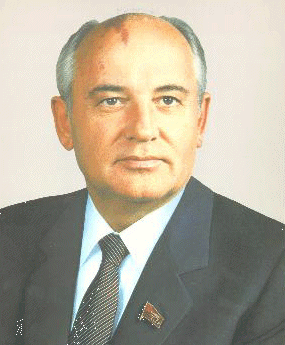 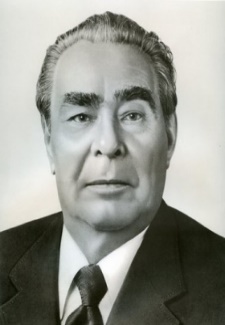 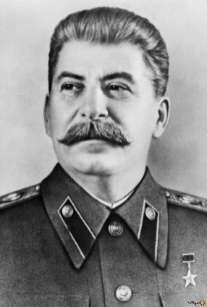 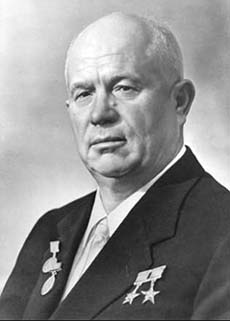    1)                              2)                              3)                         4)9. Напишите фамилию данного главы государства и дату его нахождения у власти.______________________________________________________________________10. Какая международная организация была создана в 1955 году?Организация Варшавского договора.Организация Объединенных Наций.Совет экономической взаимопомощи.Североатлантический блок.11. Состояние противоборства между двумя сверхдержавами – СССР и США и их союзниками, при котором стороны пытались нанести наибольший ущерб друг другу всеми средствами, кроме прямой военной агрессии – это«Ледниковый период»«Замороженный мир»«Холодная война»«Ледовое побоище»12. Что стало одной из причин начала проведения политики разрядки международной напряженности.Карибский кризисРаскол Германии и Кореи на два противоборствующих государстваВведение советских войск в АфганистанДвижение неприсоединения в развивающихся странах 13. Первый полет человека в космос состоялся в1953 г.1954 г.1961 г.1963 г.14. Позднее других произошло событие Запуск первого спутника Земли Первый полет человека в КосмосИспытание водородной бомбыКарибский кризис15. Прочитайте отрывок из статьи А. Бовина «Страна ждала перемен» и укажите имя руководителя СССР, о котором идет речь«(***) метался. Со свойственной ему импульсивностью то громил художников-«абстракционистов», ругал Евтушенко и Вознесенского, давал команду ударить по «ревизионистам», остановить нарастающий поток критики сталинизма, то - как это было на ХХII съезде - снова начинал яростные атаки на Сталина ...Столь же импульсивный, взрывной, часто непродуманный характер имела реформаторская деятельность (***). Он многое начал делать для того, чтобы вывести сельское хозяйство из прорыва, модернизировать промышленность, улучшить жизнь людей. Стала меняться атмосфера в стране. Но его постоянно заносило. Кукуруза – прекрасная вещь. Но выращивать ее в Архангельской области значило дискредитировать идею ... Сделать более конкретным, эффективным партийное руководство промышленностью и сельским хозяйством полезное дело. Но разъединять партию и ее аппарат означало рубить сук, на котором сидишь. Подвела его и традиционная, воспитанная в сталинские годы вождистская психология, неготовность принять коллективное руководство ... Борец с культом личности сам стал его жертвой ...»И.В. СталинН.С. ХрущевЛ.И. БрежневМ.С. ГорбачевЧасть 2.Ответом к заданию этой части является слово (словосочетание), цифра (последовательность цифр) или развернутый ответ. Впишите ответы в текст работы.  16-21. Рассмотрите схему и выполните задания 16. На схеме изображены события, которые происходили в _____________году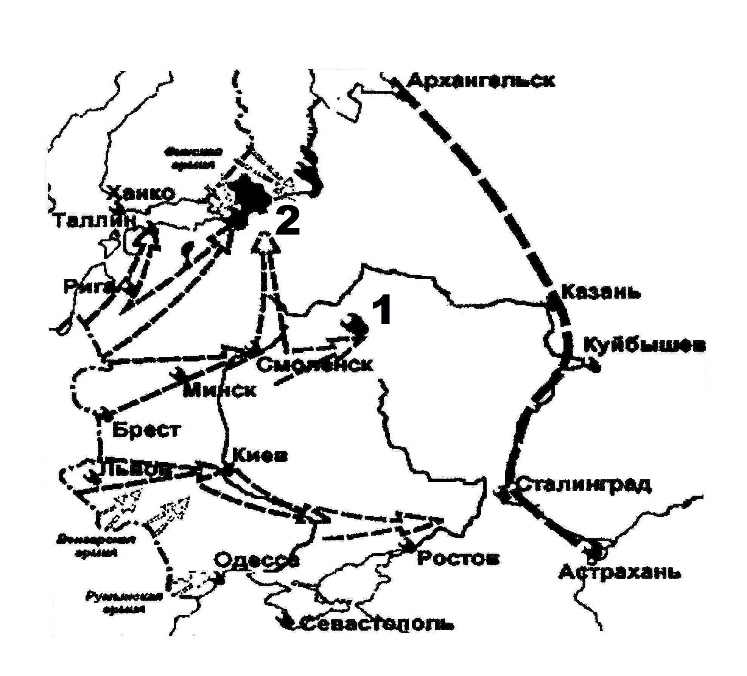 17. Назовите кодовое название плана изображенных событий___________________________18. Напишите название города, обозначенного на схеме цифрой 1_______________________19. Назовите положение, в котором находился город, обозначенный цифрой 2 в 1941-1944 гг. _______________________________20. Кто из представленных ниже деятелей культуры был современником событий, изображенных на схеме? В ответе запишите цифру, под которой он указан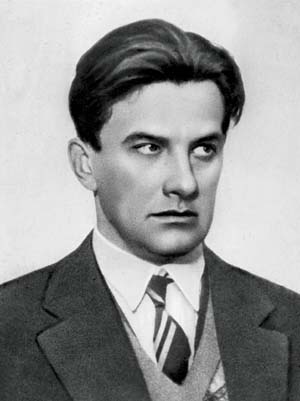 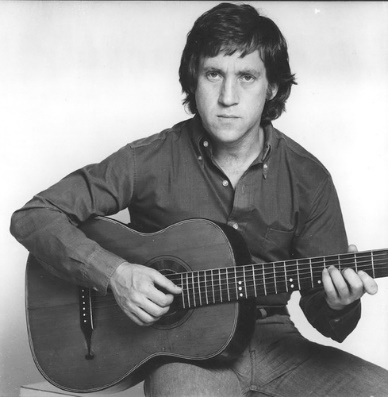 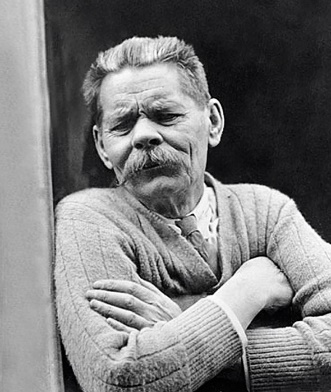 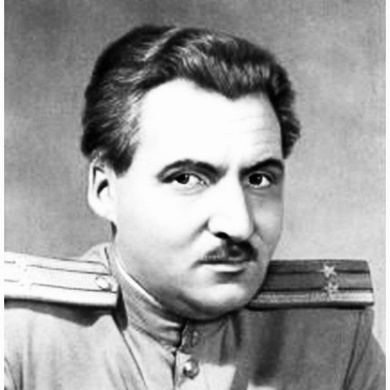              1.                                   2.                                             3.                                      4.           Ответ: _______________________         21 .Назовите имена деятелей культуры, изображенных выше         Ответ:_______________________________________________________________________22.  Расставьте в хронологической последовательности события. Ответ запишите в таблице:А. Реформа СтолыпинаБ. Битва под МосквойВ. Образование СССРГ. Избрание В.В.Путина президентом РФД. Гражданская война 1918-1920 гг.Е. Первая мировая война.      Ответ: Входная диагностическая работа по истории в 11 классе.Фамилия, имя учащегося__________________________________ дата__________II вариант.Часть 1.При выполнении заданий этой части работы из четырех предложенных вариантов выберите и выделите одну цифру, которая соответствует номеру выбранного вами ответа.1. Назовите политический строй Российской империи в начале XX века.Демократическая республика.Абсолютная монархия.Конституционная монархия.Самодержавная монархия.2. События: «Кровавое воскресенье», восстание на броненосце «Потемкин», декабрьское вооруженное восстание в Москве относятся к …1904-1905 гг.1905-1907 гг.1914-1918 гг.1918-1920 гг.3. Назовите исторического деятеля, который подписал «Манифест 17 октября»:Николай IIП.А. СтолыпинС.Ю. ВиттеМ.В. Родзянко4. «Блицкриг» - это планМолниеносной войны.Захвата Москвы немецкими войсками.Окружения и разгрома группировки советских войск под Сталинградом.Физического уничтожения «неполноценных наций».5. Начало коренного перелома в Великой Отечественной войне связывают с событиями.Битвы под Москвой.Сталинградской битвы.Битвы на Курской Дуге.Берлинской операции.6. Система оказания Соединенными Штатами Америки помощи союзникам путем поставок техники и продовольствия в годы Второй мировой войны называласьконтрибуцией	 кооперациейконцессией	ленд-лизом7. В каком году Н. С. Хрущев был избран первым секретарем ЦК КПСС?1953 г.1964 г.1976 г.1985 г8. Рассмотрите портреты и определите руководителя советского государства, с именем которого связаны понятия «оттепель», «кукурузная эпопея», «волюнтаризм»   1)                              2)                              3)                         4)9. Напишите фамилию данного главы государства и дату его нахождения у власти.______________________________________________________________________10. Даты 1918, 1924, 1936, 1977гг. в истории СССР связаны спринятием новых Конституцийвводом войск в другие страныпроведением в СССР международных фестивалей молодёжисменой руководителей страны11. Соперничество враждующих держав в области наращивания военной мощи – это«План Маршалла»«Холодная война»Гонка вооружений«Политика мирного сосуществования»12. Укажите событие, обозначившее начало «холодной войны»Речь Уинстона Черчилля в г. ФултонеКарибский кризисПриход к власти в Китае коммунистовРазрыв отношений между СССР и Югославией13. Запуск первого в мире искусственного спутника Земли произошел в1953 г.1954 г. 1957 г.1961 г.14. Какое из названных событий произошло в СССР раньше всех других?начало освоения целинных земельпервый полет человека в космосначало массового внедрения электронно-вычислительной техникизапуск первого в мире искусственного спутника Земли15. Прочитайте сообщение Телеграфного Агентства Советского Союза (ТАСС) и назовите и назовите имя, пропущенное в тексте.«После успешного проведения намеченных исследований и выполнения программы полета 12 апреля 1961 года в 10 часов 55 минут московского времени советский космический корабль «Восток» совершил благополучную посадку в заданном районе Советского Союза. Летчик-космонавт майор (***) сообщил: «Прошу доложить партии и правительству, что приземление прошло нормально, чувствую себя хорошо, травм и ушибов не имею».С.П.КоролевП.Л.КапицаЮ.А.ГагаринВ.В. ТерешковаЧасть 2.Ответом к заданию этой части является слово (словосочетание), цифра (последовательность цифр) или развернутый ответ. Впишите ответы в текст работы.  16-21. Рассмотрите иллюстрацию и выполните задания 16 Схема какого исторического события изображена на иллюстрации______________________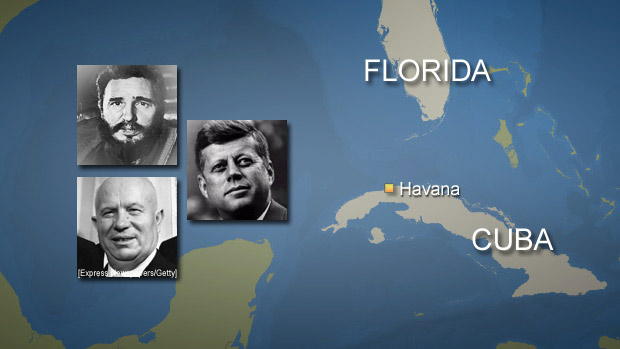 17. В каком году происходили события, изображенные на иллюстрации________________18. Напишите название стран - участников данных событий_______________________________19. Назовите фамилии лидеров этих стран _______________________________20. Какие последствия могли вызвать эти события, если бы главы государств не проявили здравомыслие и выдержку___________________________________________________________21. Какое название получила система международных отношений в период событий, изображенных на иллюстрации ______________________________________________________22. Установите соответствие между руководителями СССР и событиями, произошедшими в период их руководства страной: к каждой позиции первого столбца подберите соответствующую позицию второго столбца. Ответ запишите в таблице.Ответ:Входная диагностическая работа по истории в 11 классе.Фамилия, имя учащегося__________________________________ дата__________III вариант.Часть 1.При выполнении заданий этой части работы из четырех предложенных вариантов выберите и выделите одну цифру, которая соответствует номеру выбранного вами ответа.1. Военное вмешательство одного или нескольких государств во внутренние дела другой страны, нарушающее её суверенитет. Имело место в период Гражданской войны между красными и белыми.РеволюцияИнтервенцияКоллективизацияИндустриализация2. Назовите даты начала и окончания Первой мировой войны.1904-1905 гг.1905-1907 гг.1914-1918 гг.1918-1920 гг.3. Из приведенных ниже фамилий, выберите руководителей Добровольческой Армии в годы Гражданской войны в 1918-1920гг.В.Ю. Витте, П.А. Столыпин.В.И. Ульянов (Ленин), Л.Д. Троцкий.П.А. Деникин, А.В. КолчакГ.К. Жуков, К.К. Рокоссовский4. План «Ост» разработанный фашистским руководством перед началом Второй мировой войн- это планМолниеносной войны.Захвата Москвы немецкими войсками.Окружения и разгрома группировки советских войск под Сталинградом.Физического уничтожения «неполноценных наций».5. Завершение коренного перелома в Великой отечественной войне и окончательный переход стратегической инициативы к Красной Армии связывают с событиями Битвы под Москвой.Сталинградской битвы.Битвы на Курской Дуге.Берлинской операции.6. Атомное оружие первыми в мире использовали в СССРСШАЯпонияКитай7. Назовите дату начала и окончания Второй мировой войны.1 сентября 1939 г. – 2 сентября 1945 г.22 июня 1941 г. – 9 мая 1945 г.1 сентября 1941 г – 9 мая 1945 г.22 июня 1941 г. – 2 сентября 1945 г.8. Рассмотрите портреты и определите руководителя советского государства, с именем которого связаны понятия «застой», «политика коллективного руководства».              1)                              2)                              3)                         4)9. Напишите фамилию данного главы государства и дату его нахождения у власти.______________________________________________________________________10. Какой из указанных периодов был назван периодом «оттепели»?1945- 1953г.г.                      1953- 1964г.г.                    1965- 1985г.г.1981-1991г.г11. Переход к разрешению противоречий между противоборствующими блоками мирными средствами, путем компромиссов – этоРазрядка международной напряженностиГонка вооружений«Холодная война»Репрессии12. Что стало одним из последствий «холодной войны»Создание союза композиторов СССРОткрытие второго фронта в ЕвропеРаскол единого германского государства на два противоборствующих государства – ФРГ и ГДРАншлюс Австрии13. Испытание первой в мире водородной бомбы состоялось в 1945 г.1949 г.1953 г.1954 г.14. Кто из названных государственных лиц не участвовал в международном конфликте, получившим название «Карибский кризис»Дж. КеннедиФ. РузвельтФ. КастроН.С. Хрущев15. Прочитайте отрывок из исторического документа и укажите имя руководителя СССР, о котором идет речь«По характеру он был добродушным и мягким человеком, любил шутку и сам воплощал собой стабильности которая впрочем обернулась застоем а его тщеславие привело к постыдному манипулированию со стороны окружения». 1). И.В. Сталин2) Н.С. ХрущевЛ.И. БрежневМ.С. ГорбачевЧасть 2.Ответом к заданию этой части является слово (словосочетание), цифра (последовательность цифр) или развернутый ответ. Впишите ответы в текст работы.          16-21. Рассмотрите иллюстрацию и выполните задания 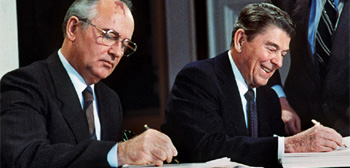 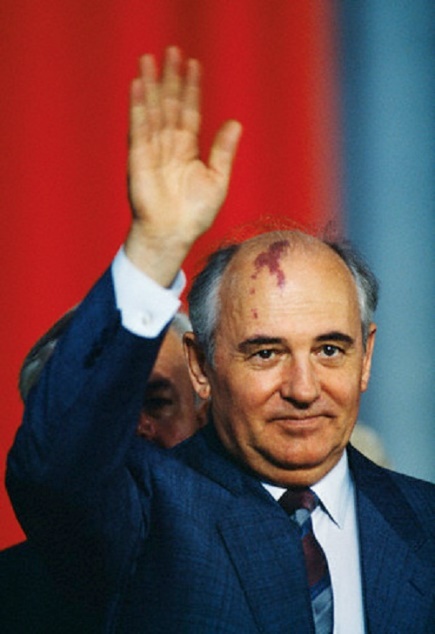 16. Назовите фамилию и имя главы советского государства, изображенного на фото. ______________________________17. Назовите даты его нахождения у власти в государстве.__________________________________________________18. Какое название получила в истории политика в период его руководства государством?_____________________________________________________________________________19. Как называлась должность главы государства СССР до 1991 года? _____________________________________________________________________________20. Как называлась должность главы государства СССР в 1991 года? _____________________________________________________________________________21. Назовите название страны и имя ее лидера, бывшей идеологическим и военно-политическим противником СССР в данный период времени. _______________________22. Найдите соответствие между странами и военно-политическими блоками, к которым они принадлежали. Ответ запишите в таблице.Ответ:№ части№ п/пПроверяемые элементыподготовкиУровеньБаллыЧасть 11Знание основных исторических понятий и терминовБ1Часть 12Знание основных дат, этапов и ключевых событий истории РоссииБ1Часть 13Знание выдающихся деятелейОтечественной историиБ1Часть 14Знание основных фактов и ключевых событий истории России.Б1Часть 15Знание причин и следствий Б1Часть 16Знание фактовБ1Часть 17Знание датБ1Часть 18Умение извлекать информацию из иллюстративного материалаБ1Часть 19Знание выдающихся деятелейОтечественной историиБ1Часть 110Знание датБ1Часть 111Знание основных исторических понятий и терминовБ1Часть 112Определение причинно-следственных связейБ1Часть 113Знание дат Б1Часть 114Хронологическое сопоставление событий.Б1Часть 115Умение извлекать информацию из исторического источникаБ1Часть 216-21.Умение извлекать информацию из исторической карты (схемы), сопоставлять хронологическую последовательность событий, фактов, деятельность исторических личностей.Б16-217-218-219-220-221-1Часть 222Соотнесение общих исторических процессов, дат и отдельных фактовБ1Вариант IОтветы к заданиям части 1 (с выбором ответа из предложенных вариантов)Ответы к заданиям части 1 (с выбором ответа из предложенных вариантов)Ответы к заданиям части 1 (с выбором ответа из предложенных вариантов)Ответы к заданиям части 1 (с выбором ответа из предложенных вариантов)Ответы к заданиям части 1 (с выбором ответа из предложенных вариантов)Ответы к заданиям части 1 (с выбором ответа из предложенных вариантов)Ответы к заданиям части 1 (с выбором ответа из предложенных вариантов)Ответы к заданиям части 1 (с выбором ответа из предложенных вариантов)Ответы к заданиям части 1 (с выбором ответа из предложенных вариантов)Ответы к заданиям части 1 (с выбором ответа из предложенных вариантов)Ответы к заданиям части 1 (с выбором ответа из предложенных вариантов)Ответы к заданиям части 1 (с выбором ответа из предложенных вариантов)Ответы к заданиям части 1 (с выбором ответа из предложенных вариантов)Ответы к заданиям части 1 (с выбором ответа из предложенных вариантов)Ответы к заданиям части 1 (с выбором ответа из предложенных вариантов)Вариант I123456789101112131415Вариант I31121324М.С. Горбачев, 1985-1991 гг.131342Вариант IОтветы к заданиям части 2 (с ответом в краткой форме)Ответы к заданиям части 2 (с ответом в краткой форме)Ответы к заданиям части 2 (с ответом в краткой форме)Ответы к заданиям части 2 (с ответом в краткой форме)Ответы к заданиям части 2 (с ответом в краткой форме)Ответы к заданиям части 2 (с ответом в краткой форме)Ответы к заданиям части 2 (с ответом в краткой форме)Ответы к заданиям части 2 (с ответом в краткой форме)Ответы к заданиям части 2 (с ответом в краткой форме)Ответы к заданиям части 2 (с ответом в краткой форме)Ответы к заданиям части 2 (с ответом в краткой форме)Ответы к заданиям части 2 (с ответом в краткой форме)Ответы к заданиям части 2 (с ответом в краткой форме)Ответы к заданиям части 2 (с ответом в краткой форме)Ответы к заданиям части 2 (с ответом в краткой форме)Вариант I1619411941194119411941194119411941194119411941194119411941Вариант I17«Барбаросса»«Барбаросса»«Барбаросса»«Барбаросса»«Барбаросса»«Барбаросса»«Барбаросса»«Барбаросса»«Барбаросса»«Барбаросса»«Барбаросса»«Барбаросса»«Барбаросса»«Барбаросса»Вариант I18МоскваМоскваМоскваМоскваМоскваМоскваМоскваМоскваМоскваМоскваМоскваМоскваМоскваМоскваВариант I19БлокадаБлокадаБлокадаБлокадаБлокадаБлокадаБлокадаБлокадаБлокадаБлокадаБлокадаБлокадаБлокадаБлокадаВариант I2044444444444444Вариант I21Маяковский, Высоцкий, Горький, СимоновМаяковский, Высоцкий, Горький, СимоновМаяковский, Высоцкий, Горький, СимоновМаяковский, Высоцкий, Горький, СимоновМаяковский, Высоцкий, Горький, СимоновМаяковский, Высоцкий, Горький, СимоновМаяковский, Высоцкий, Горький, СимоновМаяковский, Высоцкий, Горький, СимоновМаяковский, Высоцкий, Горький, СимоновМаяковский, Высоцкий, Горький, СимоновМаяковский, Высоцкий, Горький, СимоновМаяковский, Высоцкий, Горький, СимоновМаяковский, Высоцкий, Горький, СимоновМаяковский, Высоцкий, Горький, СимоновВариант I22АЕДВБГАЕДВБГАЕДВБГАЕДВБГАЕДВБГАЕДВБГАЕДВБГАЕДВБГАЕДВБГАЕДВБГАЕДВБГАЕДВБГАЕДВБГАЕДВБГВариант IIОтветы к заданиям части 1 (с выбором ответа из предложенных вариантов)Ответы к заданиям части 1 (с выбором ответа из предложенных вариантов)Ответы к заданиям части 1 (с выбором ответа из предложенных вариантов)Ответы к заданиям части 1 (с выбором ответа из предложенных вариантов)Ответы к заданиям части 1 (с выбором ответа из предложенных вариантов)Ответы к заданиям части 1 (с выбором ответа из предложенных вариантов)Ответы к заданиям части 1 (с выбором ответа из предложенных вариантов)Ответы к заданиям части 1 (с выбором ответа из предложенных вариантов)Ответы к заданиям части 1 (с выбором ответа из предложенных вариантов)Ответы к заданиям части 1 (с выбором ответа из предложенных вариантов)Ответы к заданиям части 1 (с выбором ответа из предложенных вариантов)Ответы к заданиям части 1 (с выбором ответа из предложенных вариантов)Ответы к заданиям части 1 (с выбором ответа из предложенных вариантов)Ответы к заданиям части 1 (с выбором ответа из предложенных вариантов)Ответы к заданиям части 1 (с выбором ответа из предложенных вариантов)Вариант II123456789101112131415Вариант II42112412Н.С. Хрущев, 1953-1964 гг.131313Вариант IIОтветы к заданиям части 2 (с ответом в краткой форме)Ответы к заданиям части 2 (с ответом в краткой форме)Ответы к заданиям части 2 (с ответом в краткой форме)Ответы к заданиям части 2 (с ответом в краткой форме)Ответы к заданиям части 2 (с ответом в краткой форме)Ответы к заданиям части 2 (с ответом в краткой форме)Ответы к заданиям части 2 (с ответом в краткой форме)Ответы к заданиям части 2 (с ответом в краткой форме)Ответы к заданиям части 2 (с ответом в краткой форме)Ответы к заданиям части 2 (с ответом в краткой форме)Ответы к заданиям части 2 (с ответом в краткой форме)Ответы к заданиям части 2 (с ответом в краткой форме)Ответы к заданиям части 2 (с ответом в краткой форме)Ответы к заданиям части 2 (с ответом в краткой форме)Ответы к заданиям части 2 (с ответом в краткой форме)Вариант II16Карибский кризисКарибский кризисКарибский кризисКарибский кризисКарибский кризисКарибский кризисКарибский кризисКарибский кризисКарибский кризисКарибский кризисКарибский кризисКарибский кризисКарибский кризисКарибский кризисВариант II1719621962196219621962196219621962196219621962196219621962Вариант II18СССР, США, КубаСССР, США, КубаСССР, США, КубаСССР, США, КубаСССР, США, КубаСССР, США, КубаСССР, США, КубаСССР, США, КубаСССР, США, КубаСССР, США, КубаСССР, США, КубаСССР, США, КубаСССР, США, КубаСССР, США, КубаВариант II19Н.С. Хрущев, Дж. Кеннеди, Ф. КастроН.С. Хрущев, Дж. Кеннеди, Ф. КастроН.С. Хрущев, Дж. Кеннеди, Ф. КастроН.С. Хрущев, Дж. Кеннеди, Ф. КастроН.С. Хрущев, Дж. Кеннеди, Ф. КастроН.С. Хрущев, Дж. Кеннеди, Ф. КастроН.С. Хрущев, Дж. Кеннеди, Ф. КастроН.С. Хрущев, Дж. Кеннеди, Ф. КастроН.С. Хрущев, Дж. Кеннеди, Ф. КастроН.С. Хрущев, Дж. Кеннеди, Ф. КастроН.С. Хрущев, Дж. Кеннеди, Ф. КастроН.С. Хрущев, Дж. Кеннеди, Ф. КастроН.С. Хрущев, Дж. Кеннеди, Ф. КастроН.С. Хрущев, Дж. Кеннеди, Ф. КастроВариант II20III мировая атомная (ядерная)войнаIII мировая атомная (ядерная)войнаIII мировая атомная (ядерная)войнаIII мировая атомная (ядерная)войнаIII мировая атомная (ядерная)войнаIII мировая атомная (ядерная)войнаIII мировая атомная (ядерная)войнаIII мировая атомная (ядерная)войнаIII мировая атомная (ядерная)войнаIII мировая атомная (ядерная)войнаIII мировая атомная (ядерная)войнаIII мировая атомная (ядерная)войнаIII мировая атомная (ядерная)войнаIII мировая атомная (ядерная)войнаВариант II21«Холодная война»«Холодная война»«Холодная война»«Холодная война»«Холодная война»«Холодная война»«Холодная война»«Холодная война»«Холодная война»«Холодная война»«Холодная война»«Холодная война»«Холодная война»«Холодная война»Вариант II223541235412354123541235412354123541235412354123541235412354123541235412Вариант IIIОтветы к заданиям части 1 (с выбором ответа из предложенных вариантов)Ответы к заданиям части 1 (с выбором ответа из предложенных вариантов)Ответы к заданиям части 1 (с выбором ответа из предложенных вариантов)Ответы к заданиям части 1 (с выбором ответа из предложенных вариантов)Ответы к заданиям части 1 (с выбором ответа из предложенных вариантов)Ответы к заданиям части 1 (с выбором ответа из предложенных вариантов)Ответы к заданиям части 1 (с выбором ответа из предложенных вариантов)Ответы к заданиям части 1 (с выбором ответа из предложенных вариантов)Ответы к заданиям части 1 (с выбором ответа из предложенных вариантов)Ответы к заданиям части 1 (с выбором ответа из предложенных вариантов)Ответы к заданиям части 1 (с выбором ответа из предложенных вариантов)Ответы к заданиям части 1 (с выбором ответа из предложенных вариантов)Ответы к заданиям части 1 (с выбором ответа из предложенных вариантов)Ответы к заданиям части 1 (с выбором ответа из предложенных вариантов)Ответы к заданиям части 1 (с выбором ответа из предложенных вариантов)Вариант III123456789101112131415Вариант III23343113Л.И. Брежнев, 1964-1982 гг.213213Вариант IIIОтветы к заданиям части 2 (с ответом в краткой форме)Ответы к заданиям части 2 (с ответом в краткой форме)Ответы к заданиям части 2 (с ответом в краткой форме)Ответы к заданиям части 2 (с ответом в краткой форме)Ответы к заданиям части 2 (с ответом в краткой форме)Ответы к заданиям части 2 (с ответом в краткой форме)Ответы к заданиям части 2 (с ответом в краткой форме)Ответы к заданиям части 2 (с ответом в краткой форме)Ответы к заданиям части 2 (с ответом в краткой форме)Ответы к заданиям части 2 (с ответом в краткой форме)Ответы к заданиям части 2 (с ответом в краткой форме)Ответы к заданиям части 2 (с ответом в краткой форме)Ответы к заданиям части 2 (с ответом в краткой форме)Ответы к заданиям части 2 (с ответом в краткой форме)Ответы к заданиям части 2 (с ответом в краткой форме)Вариант III16Горбачев М.С.Горбачев М.С.Горбачев М.С.Горбачев М.С.Горбачев М.С.Горбачев М.С.Горбачев М.С.Горбачев М.С.Горбачев М.С.Горбачев М.С.Горбачев М.С.Горбачев М.С.Горбачев М.С.Горбачев М.С.Вариант III171985-1991 гг.1985-1991 гг.1985-1991 гг.1985-1991 гг.1985-1991 гг.1985-1991 гг.1985-1991 гг.1985-1991 гг.1985-1991 гг.1985-1991 гг.1985-1991 гг.1985-1991 гг.1985-1991 гг.1985-1991 гг.Вариант III18ПерестройкаПерестройкаПерестройкаПерестройкаПерестройкаПерестройкаПерестройкаПерестройкаПерестройкаПерестройкаПерестройкаПерестройкаПерестройкаПерестройкаВариант III19Генеральный секретарь ЦК КПССГенеральный секретарь ЦК КПССГенеральный секретарь ЦК КПССГенеральный секретарь ЦК КПССГенеральный секретарь ЦК КПССГенеральный секретарь ЦК КПССГенеральный секретарь ЦК КПССГенеральный секретарь ЦК КПССГенеральный секретарь ЦК КПССГенеральный секретарь ЦК КПССГенеральный секретарь ЦК КПССГенеральный секретарь ЦК КПССГенеральный секретарь ЦК КПССГенеральный секретарь ЦК КПССВариант III20Президент СССРПрезидент СССРПрезидент СССРПрезидент СССРПрезидент СССРПрезидент СССРПрезидент СССРПрезидент СССРПрезидент СССРПрезидент СССРПрезидент СССРПрезидент СССРПрезидент СССРПрезидент СССРВариант III21США, Р.РейганСША, Р.РейганСША, Р.РейганСША, Р.РейганСША, Р.РейганСША, Р.РейганСША, Р.РейганСША, Р.РейганСША, Р.РейганСША, Р.РейганСША, Р.РейганСША, Р.РейганСША, Р.РейганСША, Р.РейганВариант III221523415234152341523415234152341523415234152341523415234152341523415234123456Руководители СССРСобытиеА) И.В.Сталин1. Заключение Брест-Литовского мирного договора.Б) Н.С. Хрущев2. Созыв и роспуск Учредительного собрания.В) Л.И. Брежнев3. Испытание водородной бомбы.Г) В.И.Ленин4. Ввод советских войск в Афганистан.Борьба с троцкистской оппозицией.АБВГВоенно-политический блокСтраныА. Североатлантический союз (НАТО) под эгидой США1. Канада, ВеликобританияБ. Страны Варшавского Договора (СВД) под эгидой СССР2. Болгария, Чехословакия3. Румыния, ГДР 4. Польша, Югославия5. Бельгия, ДанияАБ